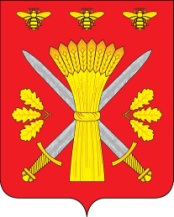 РОССИЙСКАЯ ФЕДЕРАЦИЯОРЛОВСКАЯ ОБЛАСТЬТРОСНЯНСКИЙ РАЙОННЫЙ СОВЕТ НАРОДНЫХ ДЕПУТАТОВРЕШЕНИЕот  23 декабря 2016 года                                                                               № 30             с.Тросна                                                            Принято на пятом заседании                                                            районного Совета народных                                                                          депутатов  пятого созыва  О предоставлении нежилого помещенияплощадью 17,5 кв.м., расположенного поадресу: с. Тросна, ул. Октябрьская, д. 15  Территориальному органу Федеральной службы государственной статистики по Орловской области по договору безвозмездного пользования В связи с обращением руководителя Территориального органа Федеральной службы государственной статистики по Орловской области   Т.П. Устиновой, с общественной социально-экономической значимостью данной службы, в соответствии со ст. 17.1 Федерального закона от 26 июля 2006 года № 135 – ФЗ «О защите конкуренции», Троснянский районный Совет народных депутатов РЕШИЛ:1.Предоставить по договору безвозмездного пользования Территориальному органу Федеральной службы государственной статистики по Орловской области нежилое помещение общей площадью 17,5 кв. м., расположенное по адресу: с. Тросна, ул. Октябрьская, д. 15, каб. б/н, с 09.01.2017 г. по 29.12.2017 г.    2. Контроль за исполнением настоящего решения возложить на комитет         по экономике, бюджету и налогам.        3. Настоящее решение вступает в силу со дня его обнародования.Председатель районного                                           Глава районаСовета народных депутатов                                     В.И. Миронов                                                      А.И.Насонов 